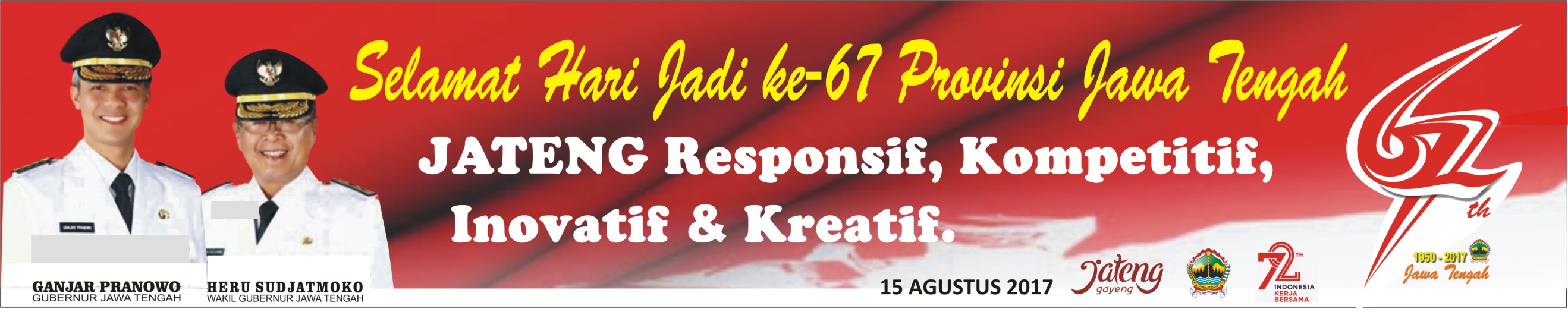 \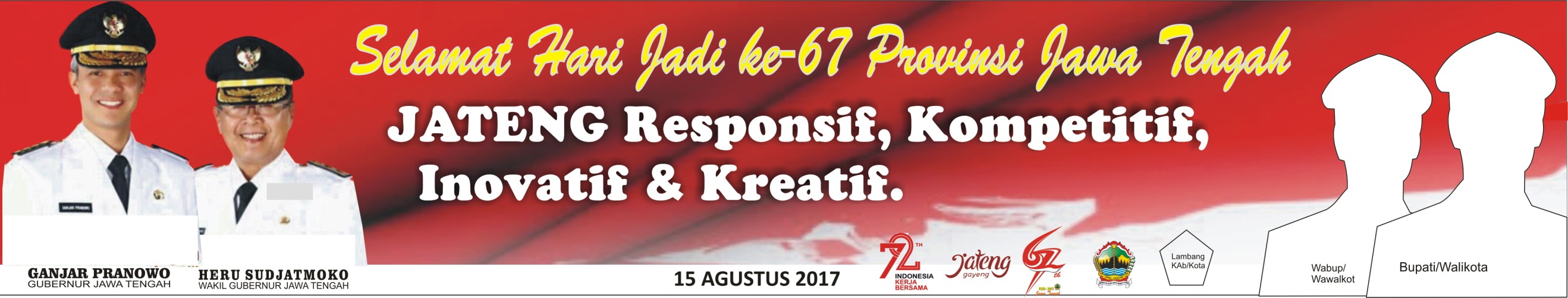 